ФОРМА ПРОЕКТУ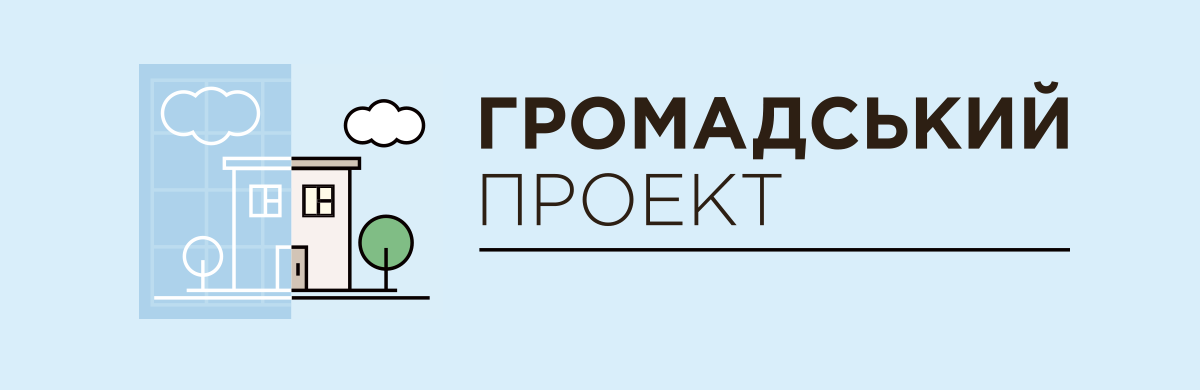 реалізація якого планується за рахунок коштів Бюджету участі Піщанської сільської об’єднаної територіальної громади  у 2021роціВСІ ПУНКТИ Є ОБОВ’ЯЗКОВИМИ ДЛЯ ЗАПОВНЕННЯ!1. Назва проекту (не більше 10 слів):Настільний теніс - активне дозвілля ………………………………………………………………………….……………………………………………………………………………………….……………………………..………………………………………………………..……….………………………………………………………………………………….……………………………………………………………………………………………….2. Пріоритетні напрямки проекту (необхідне підкреслити і поставити знак "V"):● велосипедна інфраструктура – □   ● енергозбереження – □● культура –    V● охорона здоров’я – □● телекомунікації, зв'язок та інформаційні технології – □ ● безпека та громадський порядок – □     ● навколишнє середовище – □● соціальний захист – □  ● транспорт – □● дорожнє господарство – □● комунальне господарство – □● освіта – □● спорт – V● інше – □3. Відповідність Стратегічним та операційним цілям Стратегії розвитку Піщанської сільської  об’єднаної територіальної громади на 2019-2027 роки (необхідне підкреслити і поставити знак " V "):Стратегічна ціль 1: Сталий економічний розвиток і зростання зайнятостіПідвищення кваліфікації мешканцівРозвиток органічного землеробства та агротуризмуЗалучення інвестицій та екологічне використання промислового потенціалу ОТСтратегічна ціль 2: Посилення соціального капіталу мешканців і громадянського суспільства, які зміцнюють територіальну єдність2.1. Активізація місцевої спільноти, безробітних та виключених осіб2.2. Зменшення несприятливих демографічних тенденцій та протидія патологіям в сім’ях2.3. Розробка освітньої пропозиції, орієнтованої на потреби мешканців2.4. Підвищення рівня громадської безпеки на усій території громади2.5. Зростання спортивної активності жителів та пропаганда здорового способу життяСтратегічна ціль 3: Підвищення рівня якості комунальних послуг на основі розвиненої технічної інфраструктури для потреб жителів, економіки і туристів3.1. Поліпшення стану малої дорожньої інфраструктури (доріжки пішохідновелосипедні, освітлення, зупинки)3.2. Поліпшення стану територіального планування за рахунок інвестицій у розвиток територій (парковки, тротуари, лавки, сміттєві баки тощо)3.3. Поліпшення естетики населених пунктів і лісових масивівСтратегічна ціль 4: Використання природного потенціалу для підвищення туристичної і рекреаційної привабливості громади4.1. Сталий розвиток туристичної, культурної та відпочинково-спортивної інфраструктури4.2. Створення спільної освітньої, туристичної та культурної пропозиції громади4.3. Популяризація та просування туристичних продуктів громади4.4. Створення інвестиційних умов для розвитку інфраструктури туризму та відпочинку4.5. Просування громади на вітчизняному та зарубіжному ринках4. Місце реалізації проекту (адреса, назва населеного пункту, установи/закладу, кадастровий номер земельної ділянки, якщо відомо, тощо):Дніпропетровська область, Новомосковський район, село Знаменівка Вул: Петра Сагайдачного,5 Вул: Центральна,182Вул: Центральна,87Вул: Герасименко, 77-В …………………………………………………………………………………….…..…………………………………………………………………………….………..……………………………………………………………………………….………5. Опис проекту (основна мета проекту; проблема, на вирішення якої він спрямований; запропоновані рішення; пояснення щодо того, чому саме це завдання повинно бути реалізоване і яким чином його реалізація вплине на подальше життя мешканців. Опис проекту не повинен містити вказівки на суб’єкт, який може бути потенційним виконавцем проекту. Якщо проект має капітальний характер, зазначається можливість користування результатами проекту особами з особливими потребами)Щоб грати в теніс, не обов’язково бути професійним спортсменом. Щоб грати в теніс, не обов’язково потрібен корт. Інколи достатньо столу. І стіл не обов’язково має бути в приміщенні.Настільний теніс на вулиці – чудова можливість активно провести час на відкритому просторі. А якщо стіл з бетону, то це зробить його невразливим до погоди в будь-яку. Мета: Забеспечення права громади на дозвілля. Створення зони активного відпочинку. Головним елементом є створення умов культурного та фізичного розвитку громади.Дитячий майданчик – місце, де гуртуються активні, не байдужі до спорту люди різного віку. Там і пропонується встановити бетонні тенісні столи та урізноманітнити спортивне дозвілля жителів знаменівки та новотроїцького.Проблема:Відсутність зони відпочинку для мешканців різного віку. Відсутність зайвого часу для відвідування спортивних закладів у місті. Гостра потреба у дозвіллі мешканцям району віком від 6 до 70 років 6. Обґрунтування бенефіціарів проекту (основні групи мешканців, які зможуть користуватися результатами проекту):Результатом проекту зможуть користуватися мешканці різних вікових категорій: діти, підлітки, дорослі та старше покоління. Так як їхні потреби для активного фізичного та цікавого дозвілля в селі взагалі не враховані. 7. Інформація щодо очікуваних результатів у разі реалізації проекту:- покращення благоустрою та інфраструктури мікрорайону;- підвищення рівню комфорту відпочинку дітей, підлітків, та дорослих;- створення умов для спілкування та зближення мешканців, спільного проведення ними дозвілля.8. Орієнтовна вартість (кошторис) проекту (всі складові проекту та їх орієнтовна вартість):9. Список з підписами щонайменше 3 громадян України віком від 14 років, які зареєстровані на території Піщанської сільської об’єднаної територіальної громади, що підтверджується офіційними документами (довідкою про місце роботи, навчання, служби чи іншими документами, що підтверджують факт проживання в громаді), внутрішньо переміщених осіб, які мають довідку про взяття на облік внутрішньо переміщеної особи та підтримують цей проект (окрім його авторів), що додається. Кожна додаткова сторінка списку повинна мати таку ж форму, за винятком позначення наступної сторінки (необхідно додати оригінал списку у паперовій формі).10. Інші додатки (якщо необхідно):a) фотографія/ї, які стосуються цього проекту,б) мапа з зазначеним місцем реалізації проекту,в) інші матеріали, суттєві для поданого проекту (креслення, схеми тощо) 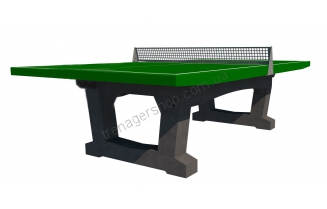 сторінку необхідно роздрукувати на окремому аркуші12. Автор (автори) проекту та його (їх) контактні дані (дані необхідно вписати чітко і зрозуміло). Доступ до цієї інформації матимуть лише представники Піщанської сільської ради:* Підписуючи документ, я разом з цим погоджуюсь, що заповнений бланк (за виключенням пунктів 12, 13) буде опубліковано на сайті Піщанської сільської об’єднаної територіальної громади у розділі «Бюджет участі (громадський бюджет)».13. Інша інформація. Про «Бюджет участі (громадський бюджет) Піщанської сільської  об’єднаної територіальної громади» дізнався із (відмітити знаком " V "):друковані засоби масової інформації                     офіційний веб-сайт 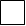                                                                                  Піщанської сільської  ОТГ Соціальні мережі   					друзі, знайомі  Вік:                                                                                    Рід занять (статус):14 – 18      ; 19 – 30      ;  31 – 40 ;                      студент       ;   працюю       ;41 – 50      ; 51 – 60      ; 60 і більше               безробітний      ;  пенсіонер                                                                                  ВПО   ; ветеран АТО Примітка:Контактні дані авторів проектів (тільки для Піщанської сільської ради), зазначаються на зворотній сторінці бланку-заявки, яка є недоступною для громадськості.Ідентифікаційний номер проекту(вписує уповноважений робочий орган, згідно з реєстром)Дата надходження проекту(заповнюється уповноваженим робочим органом)Прізвище, ім’я, по батькові особи уповноваженого робочого органу що реєструє проект:(підпис)Складові завданняОрієнтовна вартість, гривень1.Бетонний тенісний стіл 4 шт84 000,00 2.Встановлення та монтаж єлементів столів 6 000,00 3.Доставка 10 000,004.5.6.7.РАЗОМ:100 000,00Прізвище, ім’я,по батьковіКонтактні даніКонтактні даніКонтактні даніКонтактні даніКонтактні даніКонтактні даніКонтактні даніКонтактні даніКонтактні даніКонтактні даніДата та підпис*Беззабарна Наталя Валентинівна Адреса реєстрації*Поштова адреса: (індекс), 51280,с. Знаменівка,вул.Українська  буд. 93,  кв.__Адреса реєстрації*Поштова адреса: (індекс), 51280,с. Знаменівка,вул.Українська  буд. 93,  кв.__Адреса реєстрації*Поштова адреса: (індекс), 51280,с. Знаменівка,вул.Українська  буд. 93,  кв.__Адреса реєстрації*Поштова адреса: (індекс), 51280,с. Знаменівка,вул.Українська  буд. 93,  кв.__Адреса реєстрації*Поштова адреса: (індекс), 51280,с. Знаменівка,вул.Українська  буд. 93,  кв.__Адреса реєстрації*Поштова адреса: (індекс), 51280,с. Знаменівка,вул.Українська  буд. 93,  кв.__Адреса реєстрації*Поштова адреса: (індекс), 51280,с. Знаменівка,вул.Українська  буд. 93,  кв.__Адреса реєстрації*Поштова адреса: (індекс), 51280,с. Знаменівка,вул.Українська  буд. 93,  кв.__Адреса реєстрації*Поштова адреса: (індекс), 51280,с. Знаменівка,вул.Українська  буд. 93,  кв.__Адреса реєстрації*Поштова адреса: (індекс), 51280,с. Знаменівка,вул.Українська  буд. 93,  кв.__05.11.2020 (дата)Беззабарна Наталя Валентинівна e-mail: natabezz1989@gmail.come-mail: natabezz1989@gmail.come-mail: natabezz1989@gmail.come-mail: natabezz1989@gmail.come-mail: natabezz1989@gmail.come-mail: natabezz1989@gmail.come-mail: natabezz1989@gmail.come-mail: natabezz1989@gmail.come-mail: natabezz1989@gmail.come-mail: natabezz1989@gmail.com05.11.2020 (дата)Беззабарна Наталя Валентинівна № тел.:096349809905.11.2020 (дата)Беззабарна Наталя Валентинівна Серія таномер паспортаAO318619____________(підпис)Беззабарний Дмитро АнатолійовичАдреса реєстрації*Поштова адреса: (індекс), 51280,с. Знаменівка,вул.Українська , буд. 93,  кв.__Адреса реєстрації*Поштова адреса: (індекс), 51280,с. Знаменівка,вул.Українська , буд. 93,  кв.__Адреса реєстрації*Поштова адреса: (індекс), 51280,с. Знаменівка,вул.Українська , буд. 93,  кв.__Адреса реєстрації*Поштова адреса: (індекс), 51280,с. Знаменівка,вул.Українська , буд. 93,  кв.__Адреса реєстрації*Поштова адреса: (індекс), 51280,с. Знаменівка,вул.Українська , буд. 93,  кв.__Адреса реєстрації*Поштова адреса: (індекс), 51280,с. Знаменівка,вул.Українська , буд. 93,  кв.__Адреса реєстрації*Поштова адреса: (індекс), 51280,с. Знаменівка,вул.Українська , буд. 93,  кв.__Адреса реєстрації*Поштова адреса: (індекс), 51280,с. Знаменівка,вул.Українська , буд. 93,  кв.__Адреса реєстрації*Поштова адреса: (індекс), 51280,с. Знаменівка,вул.Українська , буд. 93,  кв.__Адреса реєстрації*Поштова адреса: (індекс), 51280,с. Знаменівка,вул.Українська , буд. 93,  кв.__05.11.2020 (дата)Беззабарний Дмитро Анатолійовичe-mail: dcoldba@gmail.come-mail: dcoldba@gmail.come-mail: dcoldba@gmail.come-mail: dcoldba@gmail.come-mail: dcoldba@gmail.come-mail: dcoldba@gmail.come-mail: dcoldba@gmail.come-mail: dcoldba@gmail.come-mail: dcoldba@gmail.come-mail: dcoldba@gmail.com05.11.2020 (дата)Беззабарний Дмитро Анатолійович№ тел.:097241685505.11.2020 (дата)Беззабарний Дмитро АнатолійовичСерія таномер паспортаАК425286____________(підпис). . . . . . .